iPhone版※使用iPhone來收發uGear電子信箱的信件之相關設定說明：註：使用IPHONE存取企業郵件信箱後會造成您的電腦OUTLOOK軟體暫時無法存取該信箱(因為IPHONE尚未釋放)，需等候一段時間後才可重新存取。　 以下介紹如何使用iPhone電子郵件軟體來收發uGear企業服務信箱的設定方式 。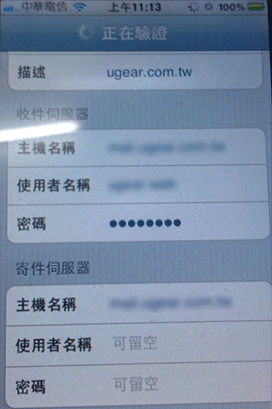 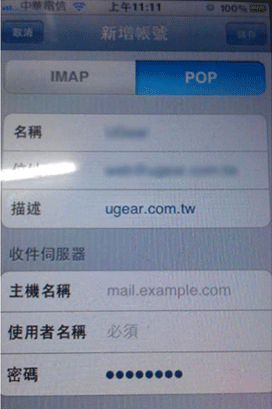 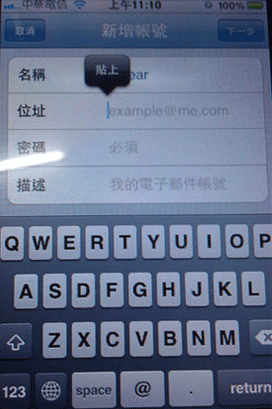 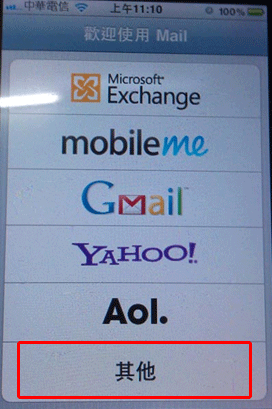 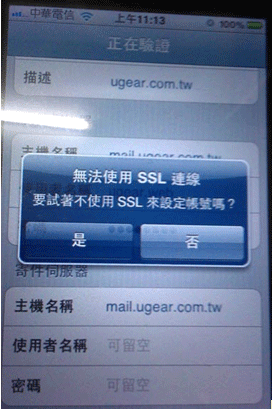 